REGULAMENTO PARA EMISSÃO DE CERTIFICADOS E DECLARAÇÕES DE ATIVIDADES DE EXTENSÃOEstabelece normas para emissão de certificados e declarações no âmbito da extensão universitária da UNIFAP.CAPÍTULO IDA FINALIDADE E OBJETIVOArt. 1º O presente regulamento tem por objetivo estabelecer as normas gerais para emissão de certificados e declarações no âmbito da extensão universitária da Universidade Federal do Amapá-UNIFAP.Art. 2º De acordo com suas aplicações no âmbito da UNIFAP os documentos, objeto deste regulamento, definem-se como:- Certificado: documento com efeito de afirmar, asseverar a certeza de; atestar; tornar ciente. É um documento que comprova que o indivíduo fez algum curso/treinamento ou esteve presente em algum lugar. É um documento oficial assinado por autoridade competente que atesta um fato. Documento emitido somente após apresentação de relatório final de realização de atividade de extensão.- Declaração: documento com efeito de fazer conhecer; manifestar; publicar; revelar, confessar; referir; pronunciar. Documento em que se procede a uma exposição clara de uma determinada situação ou fato. É elaborada por escrito e constitui prova de compromisso perante uma terceira pessoa ou entidade, pois o declarante compromete-se ao conteúdo da sua declaração. Documento emitido durante o período de vigência da atividade de extensão.Art. 3º Serão passíveis de certificação e declaração no âmbito da extensão universitária da UNIFAP: - Coordenador(a): servidor(a) que responde pela atividade de extensão, coordena as ações da equipe, recebe e dá encaminhamento às correspondências, elabora relatórios, convoca e coordena reuniões etc; possui carga horária semanal definida;- Colaborador(a): servidor(a), discente de graduação ou indivíduo externo a UNIFAP que participa no todo ou em parte das atividades do projeto ou programa; possui carga horária semanal definida;- Consultor(a): atua auxiliando em determinado assunto, tendo participação eventual, não dispondo de carga horária semanal específica no projeto ou programa; - Instrutor(a): indivíduo que transmite conhecimento sobre determinado tema;- Bolsista de extensão: discente de graduação presencial ou a distância que se beneficia de auxílio financeiro (Bolsa de Extensão) dispensado a um determinado projeto ou programa de extensão, inscrito no edital anual de bolsas, com vistas a desempenhar atividades vinculadas ao respectivo programa ou projeto;- Participante de evento de extensão: indivíduo que apresenta trabalhos (comunicação oral ou pôster) no evento;- Ouvinte de evento de extensão: indivíduo que assisti as atividades do evento;- Convidado(a): indivíduo convidado pela organização do evento para palestrar, coordenar e/ou moderar atividades.- Aluno(a) de curso de extensão: indivíduo da comunidade externa ou interna a UNIFAP que está devidamente matriculado em curso de extensão. CAPÍTULO IIDAS COMPETÊNCIASSEÇÃO I DA EMISSÃOArt. 4º É de responsabilidade do Departamento de Extensão-DEx da Pró-Reitoria de Extensão e Ações Comunitárias-PROEAC a emissão dos certificados conforme Anexo I.§ 1o - Em casos extraordinários o DEx/PROEAC poderá atribuir a emissão de certificados para outros setores.§ 2o - O(a) coordenador(a) da(s) atividade(s) de extensão deverá encaminhar para o DEx/PROEAC as informações contidas no Anexo III para que os certificados de participação sejam emitidos.Art. 5º A responsabilidade pela emissão de declaração está definida no Anexo II.Art. 6º A veracidade das informações contidas nos certificados e declarações é de inteira responsabilidade do(a) coordenador(a) da atividade de extensão e da autoridade que assinar tais documentos.Art. 7º Os certificados e declarações serão emitidos em papel timbrado com o brasão da UNIFAP.§ 1o - Os projetos e programas com recurso descentralizado, terão modelos de certificado específicos, conforme definição legal que orienta sua execução.Art. 8º Para a emissão de certificados, observar-se-á, além do relatório final, o cumprimento de freqüência mínima de 75% da carga horária prevista na atividade de extensão.§1º A relação constante no relatório deverá observar rigorosamente o critério da freqüência.§2° Só serão emitidos certificados de atividades de extensão com carga horária igual ou superior a 20 (vinte) horas.SEÇÃO IIDAS ASSINATURASArt. 9º A assinatura compreende o ato de dar veracidade as informações contidas nos certificados e declarações, sendo as mesmas atribuídas aos responsáveis descritos nos Anexos I e II deste regulamento.SEÇÃO IIIDO REGISTRO E CONTROLEArt. 10 Os certificados devem ser submetidos a registro em livro próprio, sob responsabilidade dos respectivos emissores, em consonância com o Art.9o.Parágrafo único: Torna-se opcional o registro das declarações, excetuando os casos em que a legislação preceituar a obrigatoriedade do registro.Art. 11 O arquivo com os certificados estará disponível no drive do google com a descrição de cada modalidade de participação. SEÇÃO IVDOS PRAZOSArt. 12 O(a) coordenador(a) deverá enviar as informações previstas no Anexo III no prazo máximo de até 10 (dez) dias úteis após o encerramento da(s) atividade(s) de extensão.Art. 13 Os prazos para emissão de certificados e declarações obedecerão ao disposto nos Anexos I e II, respectivamente.CAPÍTULO IIIDAS DISPOSIÇÕES GERAISArt. 14 A emissão dos documentos citados neste regulamento deverá ser, sempre, de forma gratuita.Art. 15 Em atividades realizadas pela UNIFAP em conjunto com outras instituições, o projeto ou termo de parceira deverá prever as competências relativas a emissão, registro e assinatura dos certificados e/ou declarações.Art. 16 Os casos omissos serão resolvidos pela PROEAC.Art. 17 O presente Regulamento será aprovado pelo Pró-Reitor de Extensão e Ações Comunitárias e entrará em vigor após publicação no Boletim de Serviço e no site do Dex/PROEAC.ANEXO IDOS CERTIFICADOSANEXO IIDAS DECLARAÇÕESANEXO IIIDOCUMENTOS NECESSÁRIOS PARA EMISSÃO DE CERTIFICADOS DE PARTICIPAÇÃO EM ATIVIDADE DE EXTENSÃOO(a) Coordenador(a) da atividade de extensão deverá anexar na Aba arquivos do relatório final do SIGAA os seguintes documentos:Modelo de Relatório Final exigido pelo DEx para a modalidade de extensão;Controle de frequência dos participantes (no caso de eventos);Assinatura digitalizada do coordenador da atividade em formato Microsoft Word;Planilha em formato Microsoft excel com as informações relacionadas abaixo: *Conforme Art. 3º deste regulamento.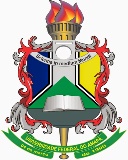 PRÓ-REITORIA DE EXTENSÃO E AÇÕES COMUNITÁRIASDEPARTAMENTO DE EXTENSÃO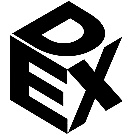 ItemTipo de DocumentoAtividadeQuem Emite e AssinaQuem Registra e ControlaPrazo máximo para emissão(dias úteis)1CertificadoEvento de extensão de no mínimo 20 horasPró-reitor(a) da PROEAC, Diretor(a) do Dex e Coordenador(a) do eventoDEx202CertificadoCurso de Extensão de no mínimo 20 horasPró-reitor(a) da PROEAC, Diretor(a) do Dex e Coordenador(a) do cursoDEx203CertificadoPrograma/Projeto deExtensãoPró-reitor(a) da PROEAC, Diretor(a) do DexDEx204CertificadoPrestação de serviçosPró-reitor(a) da PROEAC, Diretor(a) do DexDEx20ItemTipo de DocumentoAtividadeQuem Emite e AssinaQuem Registra e ControlaPrazo máximo para emissão(dias úteis)1DeclaraçãoParticipação em evento – categoria convidadoCoordenador do eventoControle opcional32DeclaraçãoParticipação em evento – categoria participanteCoordenador do eventoControle opcional33DeclaraçãoParticipação em evento – categoria OuvinteCoordenador do eventoControle opcional34DeclaraçãoMembro da equipe executora de programa/projeto deextensãoDiretor(a) do Departamento de ExtensãoControle opcional35DeclaraçãoMatrícula em curso de extensão de no mínimo 20 horasDiretor(a) do Departamento de ExtensãoControle opcional36Declaração“Nada consta”Diretor(a) do Departamento de ExtensãoControle opcional3Nome completo do participanteFunção*Título da atividade de extensãoNome completo do(a) coordenador(a)Período de realizaçãoCarga horária total